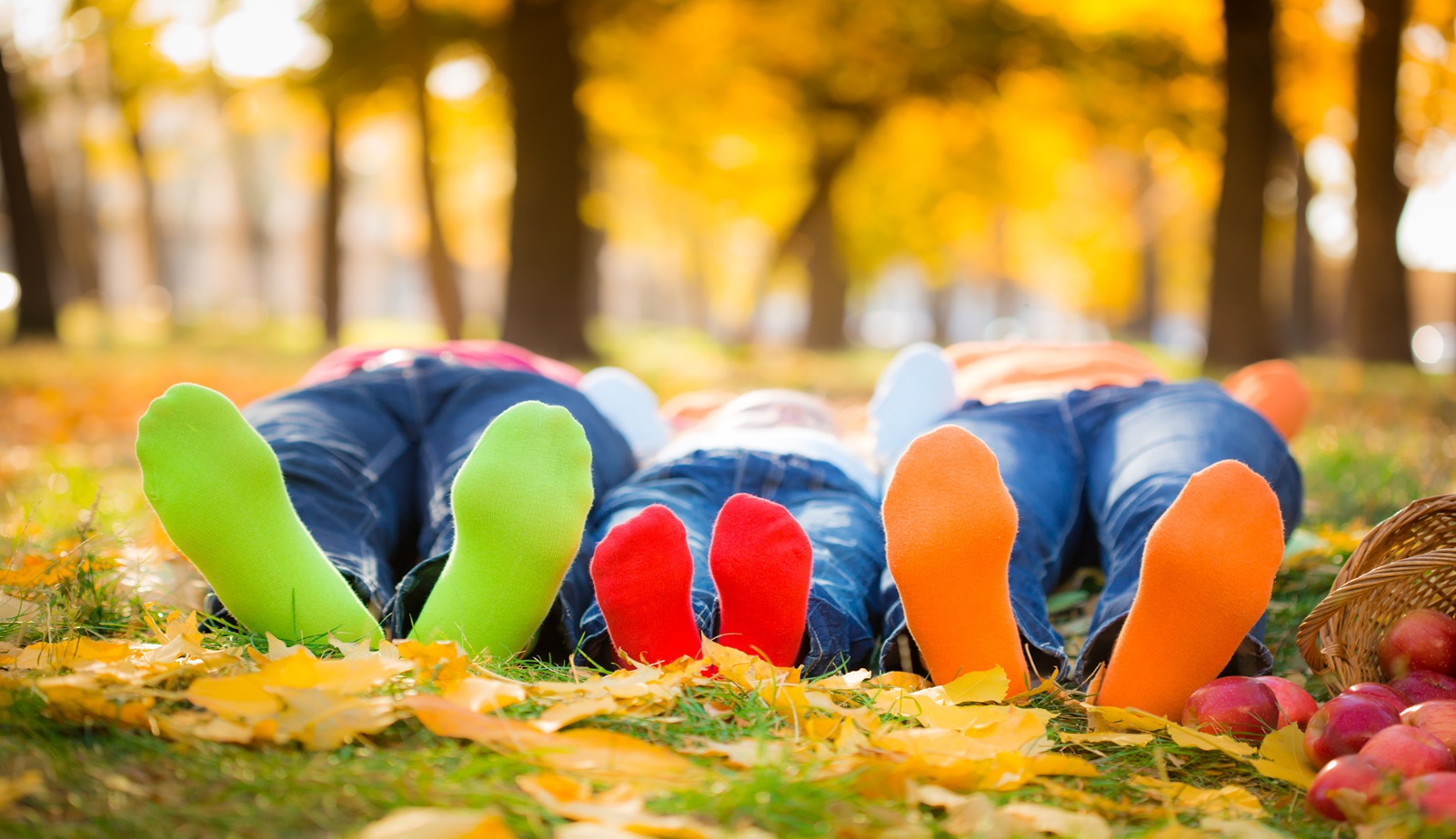 Parenting Anxious Children Caulfield Junior College- in the BER                       Tuesday 19th November, 6.30pm - 8.30pmRSVP at the office or via email caulfield.jr.co@edumail.vic.gov.auDoes your child worry, feel anxious and seem stressed at times?Would you like to gain a greater understanding of anxiety and learn some helpful strategies to support your child?Learning to cope with anxiety, stress and fear, whilst a normal part of your child’s development, can be deeply challenging not only for children but also for parents and the family unit as a whole.This information session will cover:Understanding the role of anxiety and normal childhood developmentThe signs and symptoms in your childrenTypes of anxiety disordersWhat’s helpful and not helpfulMethods and strategies to support your childrenRelaxation techniques and tools, mindfulness, breathing etc.Where to go for more information/helpFact sheets, practical exercises and brochures are also included.